Цены на изделия из оргстекла.	1. Меню-холдер				2. Меню-холдер с цветным основанием (цвет на выбор)			3. Подставка под визитки (цвет на выбор)Заказы по индивидуальному макету рассчитываются отдельно.Цены на изделия из оргстекла.Меню-холдерА4 – 250,00 р.А5 – 170,00 р.Меню-холдер с цветным основаниемА4 – 300,00 р.А5 – 190,00 р.Подставка под визитки 130,00 р.Внимание цены указаны ориентировочные. Окончательную цену узнавайте пожалуйста у наших менеджеров.Расчет стоимости изделий для листовых материалов:Вычислить площадь изделия.Расчитать стоимость использованных материалов (см. цену в табл.)Расчитать стоимость резки (в программе CorelDraw)*Термогибка изделия*Услуги дизайнера – 1000 руб. за час (от сложности)Стоимость печати – 1000 руб. за 1 кв.м.ИТОГО:*Для расчетов без использования калькулятора расчета лазерной резкип.3   *Цены на лазерную резку (руб. за пог. м)Внимание!В зависимости от вида резки накладывается определенный коэффициент сложности:Цена услуги реза рассчитывается по формуле: С*К, гдеС - это общая стоимость реза, К - коэффициент сложности реза.		п.4 Гибка материаловОсновные параметры планшетного плоттера Mimaki и лазерного гравера.MIMAKI JFX200-2513Максимальная зона печати - 2,5х1,3 мВозможность печати – CMYK+белый+лакРазрешение – до 1200х1200 dpiСкорость печати:- до 24 кв.м/ч в конфигурации CMYK- до 12,5 кв.м/час в конфигурации CMYK+Белый+ЛакЛистовой материал: - ПВХ-пластик, - акрил, - поликарбонат, - стекло, - керамическая плитка, - алюминий, - металл, - полиэстер, - дерево, - камень.Максимальная толщина используемого материала - 50 ммЛазерный станок HX-1290SEРабочая поверхность – 1,20х0,9 мГлубина резки (акрил) – до 25 ммМаксимальная толщина материала – 280 ммМин. размер гравирования букв – кириллица: 1,5х1,5 ммТермогибочный станокМаксимальная длина сгиба – 1,20 мВнимание цены указаны ориентировочные. Окончательную цену узнавайте пожалуйста у наших менеджеров.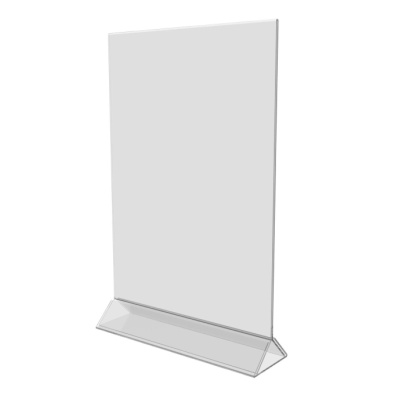 Вид:Материал:Цвет:Формат:Цена:Формат:Цена:НастольныйАкрилПрозрачныйА4 (297х210 мм)250,00А5 (210х150 мм)170,00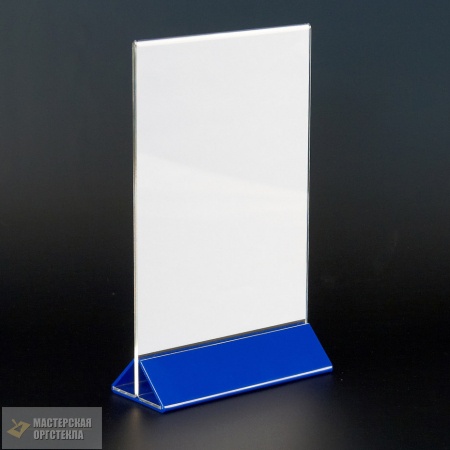 Вид:Материал:Цвет:Формат:Цена:Формат:Цена:НастольныйАкрилПрозрачныйА4 (297х210 мм)300,00А5 (210х150 мм)190,00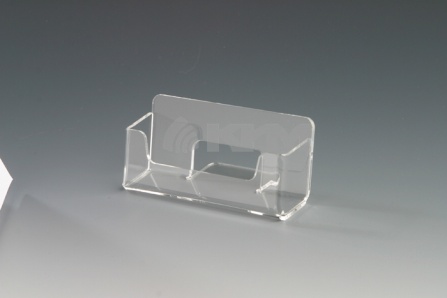 Вид:Материал:Цвет:Формат:Цена:НастольныйАкрилПрозрачный30х100х40130,001Листовой материал2 мм40,002Листовой материал3 мм50,003Листовой материал4 мм60,004Листовой материал5 мм70,005Листовой материал6 мм80,00№ п/пВид резкиКоэффициент сложностиКомментарии1Простой рез1Резка материала выполняется по ПРЯМОЙ2Сложный рез1,2Резка материала выполняется по сложному рисунку3Рез повышенной сложности1,5-1,8Очень сложная геометрическая фигура раскроя4Срочный заказ2Толщина мат-лаДлина до 0,5 мДлина свыше 0,5 мДлина свыше 1 м2-3 мм15 р/гиб20 р/гиб30 р/гиб4 мм30 р/гиб35 р/гиб40 р/гиб5 мм35 р/гиб40 р/гиб45 р/гибКоличество гибовКоличество гибовКоэффициентКоэффициентболее 10более 1033